Committee on Development and Intellectual Property (CDIP)Twenty-Fourth SessionGeneva, November 18 to 22, 2019SUMMARY BY THE CHAIR	The twenty-fourth session of the Committee on Development and Intellectual Property (CDIP) was held from November 18 to 22, 2019.  The session was attended by 94 Member States and 19 Observers.  The session was opened by Dr. Francis Gurry, Director General of WIPO.  He commended the active engagement of Member States in the CDIP and appreciated their continued commitment to the ongoing work of the Committee.  The Director General highlighted, among others, the successful International Conference on “IP and Development – How to Benefit from the IP System” held on May 20, 2019.  He further recalled WIPO’s ground breaking initiative to replace the verbatim report of the CDIP by a fully automated speech-to-text transcript and expressed hope that this initiative would be found useful by Member States. 	Under Agenda Item 2, the Committee adopted the Draft Agenda contained in document CDIP/24/1 Prov. 3.	Under Agenda Item 3, the Committee considered the Accreditation of Observers contained in document CDIP/24/13.  The Committee decided to grant accreditation, on an ad hoc basis, to a non-governmental organization (NGO), namely, Research Center For Innovation-Supported Entrepreneurial Ecosystem (RISE). 	Under Agenda Item 4, the Committee adopted the draft report of the twenty-third session of the CDIP contained in document CDIP/23/17 Prov. with a correction by the Delegation of China in paragraph 29 received by the Secretariat.   	Under Agenda Item 5, the Committee listened to general statements.  Delegations noted that the contents of the various documents on the agenda reflected the hard work of the Committee, the continued commitment of Member States and of WIPO to the implementation of the Development Agenda (DA) Recommendations, and the expertise in the delivery of DA projects.  The DA projects were crucial in enhancing the capacity of Member States to leverage the IP system for their socio-economic development objectives.  Delegations further reiterated their openness to have constructive and positive discussions in the Committee. 	Under Agenda Item 6, the Committee considered the following:6.1   Progress Reports contained in document CDIP/24/2.  The Committee took note of document CDIP/24/2 and its Annexes.  The Committee approved a three-month extension in the implementation of the Project on Intellectual Property Management and Transfer of Technology: Promoting the Effective Use of Intellectual Property in Developing Countries, Least Developed Countries and Countries with Economies in Transition, with no budgetary implications.6.2   Completion Report of the Project on the Use of Information in the Public Domain for Economic Development contained in document CDIP/24/3.  The Committee took note of the information contained in the report. 6.3	Evaluation Report of the Project on the Use of Information in the Public Domain for Economic Development contained in document CDIP/24/11.  The Committee took note of the information contained in the report.6.4   Completion Report of the Project on Intellectual Property, Tourism and Culture: Supporting Development Objectives and Promoting Cultural Heritage in Egypt and Other Developing Countries contained in document CDIP/24/4.  The Committee took note of the information contained in the report.6.5   Evaluation Report of the Project on Intellectual Property, Tourism and Culture: Supporting Development Objectives and Promoting Cultural Heritage in Egypt and Other Developing Countries contained in document CDIP/24/10.  The Committee took note of the information contained in the report.6.6   Report on the International Conference on Intellectual Property (IP) and Development – How to Benefit from the IP System (May 20, 2019) contained in document CDIP/24/5.  The Committee took note of the information contained in the report.6.7   Report on the International Conference for Least-Developed and Developing Countries on Copyright and Management of Public Sector Information contained in document CDIP/24/6.  The Committee took note of the information contained in the report.6.8	The Committee received a briefing by the Secretariat on the updating mechanism of the Database on Flexibilities and the Webinars on Technical Assistance.  6.9	Contribution of the Relevant WIPO Bodies to the Implementation of the Respective DA Recommendations contained in document CDIP/24/12.  The Committee took note of the information contained in the document.	Under Agenda Item 6 (i) the Committee considered the Report on the Implementation of Member States’ Decision on WIPO’s Technical Assistance contained in document CDIP/24/8 and appreciated the work done by the Secretariat in the implementation of the said decision. 	Under Agenda Item 7, the Committee considered the following:8.1   Summary of the Study on Intellectual Property and Mobile Applications contained in document CDIP/24/INF/2.  The Committee took note of the information contained in the study.  8.2	Summary of the Scoping Study on Availability and Use of Intellectual Property Tools to Protect Mobile Applications in the three Beneficiary Countries namely, Kenya, Trinidad and Tobago and the Philippines contained in document CDIP/24/INF/5.  The Committee took note of the information contained in the study.  8.3	Revised Project Proposal for the Registration of the Collective Marks of Local Enterprises as a Cross-Cutting Economic Development Issue Submitted by the Plurinational State of Bolivia contained in document CDIP/24/9.  The Committee approved the project proposal as contained in document CDIP/24/9 and requested the Secretariat to implement the project.  8.4	Project proposal on Using Inventions in the Public Domain contained in document CDIP/24/16.  The Committee took note of the project proposal and decided to continue its consideration at the 25th session. 8.5	Discussion on the sub-topic for the biennial International Conference on IP and Development to be held in 2021.  The Committee decided that the sub-topic for the International Conference in 2021 will be “Innovation in Green Technologies for Sustainable Development”.8.6	Discussion on future topics under the agenda item “IP and Development”.  The following decisions were taken by the Committee:to discuss the topic “The role of Technology and Innovation Support Centers (TISCs) as a Catalyst for Innovation and Technology Transfer: Opportunities and Challenges” at its 26th session. to discuss the topic “IP and Innovation: Trademark and Design Strategies for Entrepreneurs” at its 27th  session. to discuss the topic “IP Commercialization and Technology Transfer” at its 28th session. to request the Secretariat to make a presentation on each of the above topics.to request the Secretariat to update the Roster of Member States’ proposed topics for discussion at subsequent sessions with the contributions proposed by Member States during the 24th session.8.7	Project proposal by Brazil, Canada, Indonesia, Poland and the United Kingdom on Tools for Successful Development Agenda (DA) Project Proposals contained in document CDIP/24/14.  The Committee approved the project proposal contained in document CDIP/24/14, as amended, and noted that the Handbook and additional resources to be developed under the project shall not be binding on any Member State in the process of developing a DA project proposal and / or implementing an approved project.  Furthermore, the Handbook and additional resources shall not replace the support provided by the Secretariat in the development of a project proposal or in the implementation of an approved project.8.8	The Committee received a briefing by the Secretariat on a WIPO initiative entitled “WIPO Lex Judgements”.  8.9	Continuation of discussion on the Secretariat’s Proposal on Modalities and Implementation Strategies for the Adopted Recommendations of the IndependentReview and Options as Regards the Reporting and Reviewing Process contained in document CDIP/23/8.  The Committee agreed on the implementation strategy 13 as contained in document CDIP/23/8.  The Committee will continue discussion on strategies 1, 2, 3, 4, 7 and 15  as well as Options for Reporting and Reviewing Process, as contained in document CDIP/23/8, at its next session.     8.10	New Member States Proposal on the Way Forward on the Modalities and Implementation Strategies of the Adopted Independent Review Recommendations contained in document CDIP/24/15.  The document CDIP/24/15 was presented and the Committee took note of statements made by Member States as well as by the Secretariat.  No agreement was reached on the content of the document.  The Committee will revisit the document at its next session.    8.11	Discussion on An External Review of WIPO Technical Assistance in the Area of Cooperation for Development contained in documents CDIP/8/INF/1, CDIP/9/15, CDIP/9/16 and CDIP/16/6.  The Committee took note of the final implementation of the Revised Spanish Proposal, as attached in Appendix I of the Summary by the Chair of the CDIP/17.  The Committee further took note of the discussion related to documents CDIP/8/INF/1, CDIP/9/15, CDIP/9/16, and CDIP/16/6, and decided to use document CDIP/24/8 and any other possible future proposals submitted by Member States as a basis for further discussion.  The Committee decided that discussions related to WIPO Technical Assistance will continue under the sub-agenda item of “WIPO Technical Assistance in the Area of Cooperation for Development”.  8.12	Summary of the Study on Intellectual Property in Tourism and Culture in Sri Lanka contained in document CDIP/24/INF/3.  The Committee took note of the information contained in the study.  8.13	Summary of the Study on Intellectual Property in Sustainable Tourism Development in Namibia contained in document CDIP/24/INF/4.  The Committee took note of the information contained in the study.  	Under Agenda Item 8 “Intellectual Property and Development”, the Committee discussed the topic “MSMEs, Innovation and IP” and took note of the experiences shared by Member States concerning supporting MSMEs in their countries.  Delegations expressed appreciation for the comprehensive presentation by the Secretariat on “MSMEs, Innovation and IP”.10. 	Under Agenda Item 9 on Future Work, the Committee agreed upon a list of issues and documents for the next session, as read out by the Secretariat.  11.	The Committee noted that in line with paragraph 32 of the Summary Report of the fifty-ninth series of Meetings of the Assemblies of the Member States of WIPO (A/59/13), the verbatim reports of the 24th and 25th sessions of the CDIP would be replaced by a fully automated speech-to-text transcript in English, synchronized with the video recording, and with automated translations into the other five UN languages.  Accordingly, the report of the current session will be made available in that form.  In order to help improve the automated speech-to-text technology, Delegations are requested to provide corrections of substantial nature to the Secretariat, preferably four weeks before the following session of the Committee.  12.	This Summary, together with the Summary by the Chair of the 25th session of the Committee, will constitute the Committee’s report to the General Assembly. [End of document]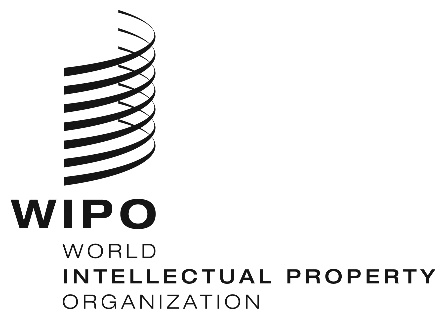 EORIGINAL:  EnglishORIGINAL:  EnglishORIGINAL:  EnglishDATE:  november 22, 2019DATE:  november 22, 2019DATE:  november 22, 2019